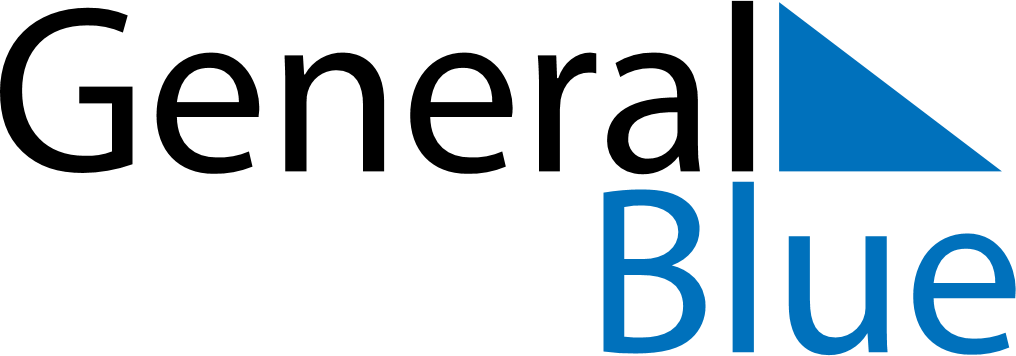 November 2024November 2024November 2024November 2024November 2024November 2024Presidente Dutra, Maranhao, BrazilPresidente Dutra, Maranhao, BrazilPresidente Dutra, Maranhao, BrazilPresidente Dutra, Maranhao, BrazilPresidente Dutra, Maranhao, BrazilPresidente Dutra, Maranhao, BrazilSunday Monday Tuesday Wednesday Thursday Friday Saturday 1 2 Sunrise: 5:32 AM Sunset: 5:50 PM Daylight: 12 hours and 17 minutes. Sunrise: 5:32 AM Sunset: 5:50 PM Daylight: 12 hours and 18 minutes. 3 4 5 6 7 8 9 Sunrise: 5:32 AM Sunset: 5:50 PM Daylight: 12 hours and 18 minutes. Sunrise: 5:32 AM Sunset: 5:50 PM Daylight: 12 hours and 18 minutes. Sunrise: 5:32 AM Sunset: 5:50 PM Daylight: 12 hours and 18 minutes. Sunrise: 5:31 AM Sunset: 5:51 PM Daylight: 12 hours and 19 minutes. Sunrise: 5:31 AM Sunset: 5:51 PM Daylight: 12 hours and 19 minutes. Sunrise: 5:31 AM Sunset: 5:51 PM Daylight: 12 hours and 19 minutes. Sunrise: 5:31 AM Sunset: 5:51 PM Daylight: 12 hours and 19 minutes. 10 11 12 13 14 15 16 Sunrise: 5:31 AM Sunset: 5:51 PM Daylight: 12 hours and 20 minutes. Sunrise: 5:31 AM Sunset: 5:52 PM Daylight: 12 hours and 20 minutes. Sunrise: 5:31 AM Sunset: 5:52 PM Daylight: 12 hours and 20 minutes. Sunrise: 5:31 AM Sunset: 5:52 PM Daylight: 12 hours and 20 minutes. Sunrise: 5:31 AM Sunset: 5:52 PM Daylight: 12 hours and 21 minutes. Sunrise: 5:31 AM Sunset: 5:53 PM Daylight: 12 hours and 21 minutes. Sunrise: 5:31 AM Sunset: 5:53 PM Daylight: 12 hours and 21 minutes. 17 18 19 20 21 22 23 Sunrise: 5:32 AM Sunset: 5:53 PM Daylight: 12 hours and 21 minutes. Sunrise: 5:32 AM Sunset: 5:54 PM Daylight: 12 hours and 21 minutes. Sunrise: 5:32 AM Sunset: 5:54 PM Daylight: 12 hours and 22 minutes. Sunrise: 5:32 AM Sunset: 5:54 PM Daylight: 12 hours and 22 minutes. Sunrise: 5:32 AM Sunset: 5:55 PM Daylight: 12 hours and 22 minutes. Sunrise: 5:32 AM Sunset: 5:55 PM Daylight: 12 hours and 22 minutes. Sunrise: 5:32 AM Sunset: 5:55 PM Daylight: 12 hours and 22 minutes. 24 25 26 27 28 29 30 Sunrise: 5:33 AM Sunset: 5:56 PM Daylight: 12 hours and 23 minutes. Sunrise: 5:33 AM Sunset: 5:56 PM Daylight: 12 hours and 23 minutes. Sunrise: 5:33 AM Sunset: 5:56 PM Daylight: 12 hours and 23 minutes. Sunrise: 5:33 AM Sunset: 5:57 PM Daylight: 12 hours and 23 minutes. Sunrise: 5:34 AM Sunset: 5:57 PM Daylight: 12 hours and 23 minutes. Sunrise: 5:34 AM Sunset: 5:58 PM Daylight: 12 hours and 23 minutes. Sunrise: 5:34 AM Sunset: 5:58 PM Daylight: 12 hours and 24 minutes. 